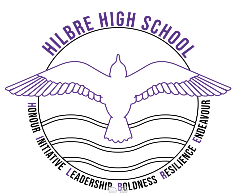 Hilbre High SchoolRecruitment Monitoring FormThis form will be treated in the strictest confidence and will only be used for the purpose of recruitment monitoring.   Its completion and submission is completely voluntary.Post Applied for:	Post Applied for:	Post Applied for:	How did you become aware of this job opportunity?How did you become aware of this job opportunity?How did you become aware of this job opportunity?Gender:   		Male:			Female:                     Prefer not to say:   Gender:   		Male:			Female:                     Prefer not to say:   Gender:   		Male:			Female:                     Prefer not to say:   Gender:   		Male:			Female:                     Prefer not to say:   Gender:   		Male:			Female:                     Prefer not to say:   Age Group: Age Group: Age Group: Age Group: Age Group: Under 20 years: 20 – 29 years: 20 – 29 years: 20 – 29 years: 30 – 39 years: 40 – 49 years: 50 – 59 years: 50 – 59 years: 50 – 59 years: 60 + years: What is your ethnic group?  Choose one option that best describes your ethnic group or backgroundWhat is your ethnic group?  Choose one option that best describes your ethnic group or backgroundWhat is your ethnic group?  Choose one option that best describes your ethnic group or backgroundWhat is your ethnic group?  Choose one option that best describes your ethnic group or backgroundWhat is your ethnic group?  Choose one option that best describes your ethnic group or backgroundWhite1. 	English/Welsh/Scottish/Northern Irish/British  2. 	Irish 3. 	Gypsy or Irish Traveller  4. 	Any other White background, please describe White1. 	English/Welsh/Scottish/Northern Irish/British  2. 	Irish 3. 	Gypsy or Irish Traveller  4. 	Any other White background, please describe Asian/Asian British9. 	Indian  10. Pakistani 11. Bangladeshi 12. Chinese 13. Any other Asian background, please describe Asian/Asian British9. 	Indian  10. Pakistani 11. Bangladeshi 12. Chinese 13. Any other Asian background, please describe Asian/Asian British9. 	Indian  10. Pakistani 11. Bangladeshi 12. Chinese 13. Any other Asian background, please describe Mixed/Multiple ethnic groups5. 	White and Black Caribbean  6. 	White and Black African  7. 	White and Asian  8. 	Any other Mixed/Multiple ethnic background, please describe Mixed/Multiple ethnic groups5. 	White and Black Caribbean  6. 	White and Black African  7. 	White and Asian  8. 	Any other Mixed/Multiple ethnic background, please describe Black/ African/Caribbean/Black British14. African 15. Caribbean  16. Any other Black/African/Caribbean background, please describe Black/ African/Caribbean/Black British14. African 15. Caribbean  16. Any other Black/African/Caribbean background, please describe Black/ African/Caribbean/Black British14. African 15. Caribbean  16. Any other Black/African/Caribbean background, please describe Other ethnic group17. Arab 18. Any other ethnic group  Other ethnic group17. Arab 18. Any other ethnic group  Further description of ethnic group (if required):Further description of ethnic group (if required):Further description of ethnic group (if required):Disability:  As defined by the Equality Act 2010, a person is disabled if they have a physical or mental impairment that has a ‘substantial’ and ‘long term’ negative effect on their ability to do normal daily activities.  With reference to this definition, do you consider yourself to have a disability?Yes:			No:Disability:  As defined by the Equality Act 2010, a person is disabled if they have a physical or mental impairment that has a ‘substantial’ and ‘long term’ negative effect on their ability to do normal daily activities.  With reference to this definition, do you consider yourself to have a disability?Yes:			No:Disability:  As defined by the Equality Act 2010, a person is disabled if they have a physical or mental impairment that has a ‘substantial’ and ‘long term’ negative effect on their ability to do normal daily activities.  With reference to this definition, do you consider yourself to have a disability?Yes:			No:Disability:  As defined by the Equality Act 2010, a person is disabled if they have a physical or mental impairment that has a ‘substantial’ and ‘long term’ negative effect on their ability to do normal daily activities.  With reference to this definition, do you consider yourself to have a disability?Yes:			No:Disability:  As defined by the Equality Act 2010, a person is disabled if they have a physical or mental impairment that has a ‘substantial’ and ‘long term’ negative effect on their ability to do normal daily activities.  With reference to this definition, do you consider yourself to have a disability?Yes:			No: